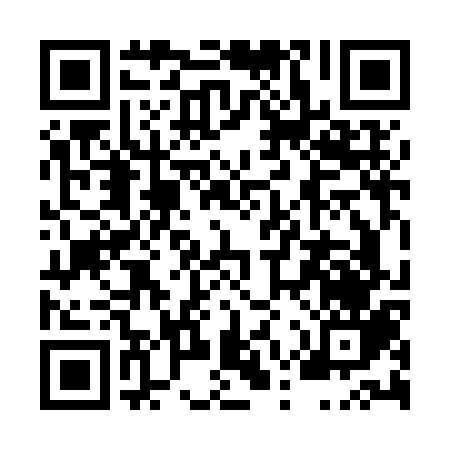 Ramadan times for Negrete, ChileMon 11 Mar 2024 - Wed 10 Apr 2024High Latitude Method: NonePrayer Calculation Method: Muslim World LeagueAsar Calculation Method: ShafiPrayer times provided by https://www.salahtimes.comDateDayFajrSuhurSunriseDhuhrAsrIftarMaghribIsha11Mon6:166:167:452:005:328:148:149:3712Tue6:176:177:462:005:318:128:129:3613Wed6:196:197:471:595:308:118:119:3414Thu6:206:207:481:595:298:108:109:3215Fri6:216:217:491:595:288:088:089:3116Sat6:226:227:501:585:278:068:069:2917Sun6:236:237:511:585:268:058:059:2818Mon6:246:247:521:585:258:038:039:2619Tue6:256:257:531:585:248:028:029:2420Wed6:266:267:541:575:238:008:009:2321Thu6:276:277:551:575:227:597:599:2122Fri6:286:287:551:575:217:577:579:2023Sat6:296:297:561:565:207:567:569:1824Sun6:306:307:571:565:197:547:549:1625Mon6:316:317:581:565:187:537:539:1526Tue6:326:327:591:565:177:517:519:1327Wed6:336:338:001:555:167:507:509:1228Thu6:346:348:011:555:157:487:489:1029Fri6:356:358:021:555:147:477:479:0930Sat6:366:368:031:545:137:457:459:0731Sun6:376:378:041:545:127:447:449:061Mon6:386:388:041:545:117:427:429:042Tue6:386:388:051:535:107:417:419:033Wed6:396:398:061:535:097:397:399:014Thu6:406:408:071:535:087:387:389:005Fri6:416:418:081:535:077:367:368:586Sat6:426:428:091:525:057:357:358:577Sun5:435:437:1012:524:046:346:347:558Mon5:445:447:1112:524:036:326:327:549Tue5:455:457:1212:514:026:316:317:5310Wed5:465:467:1312:514:016:296:297:51